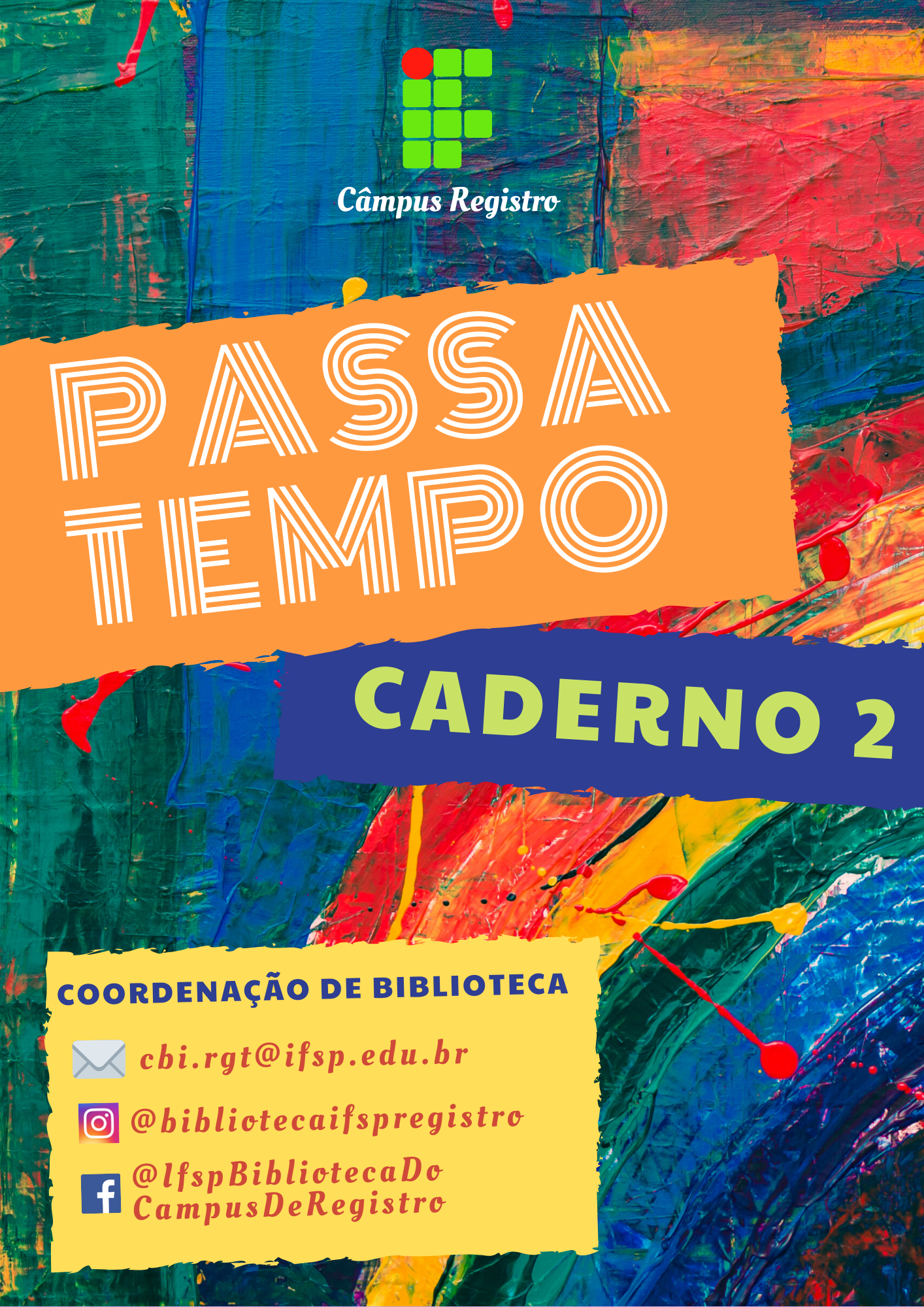 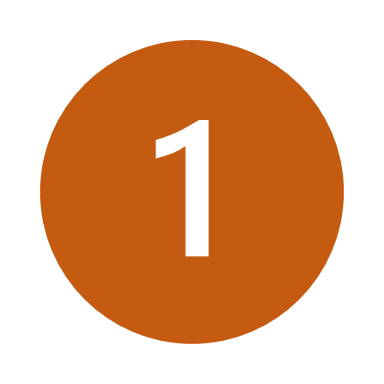 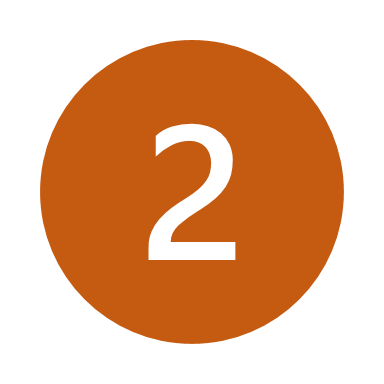 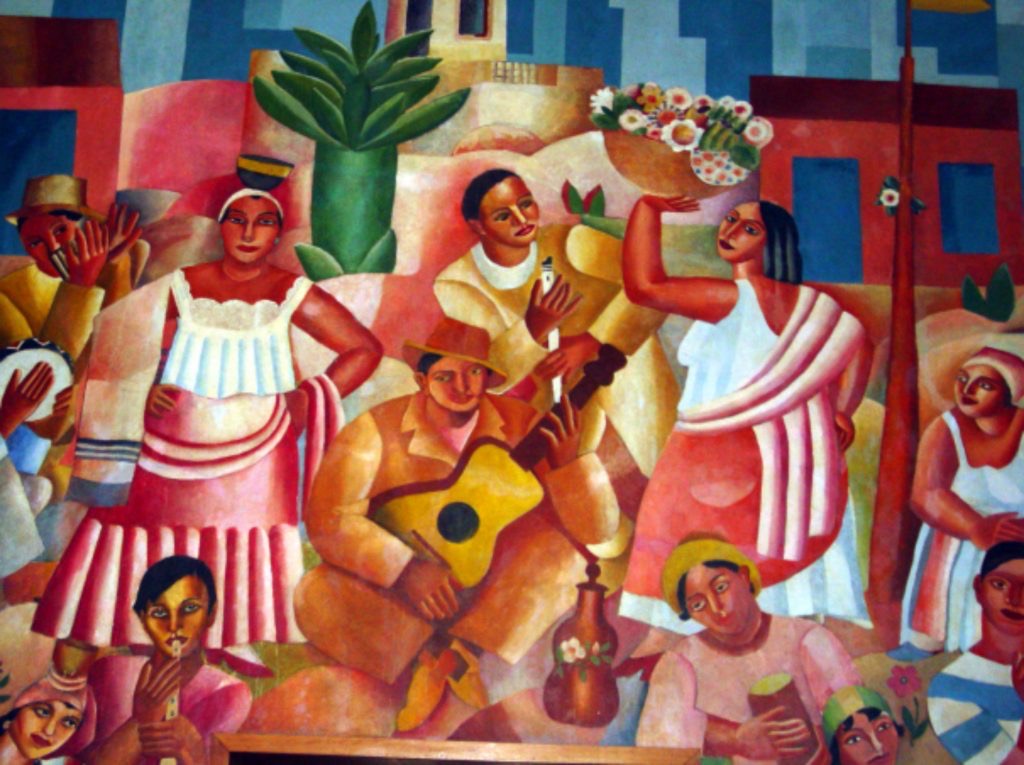 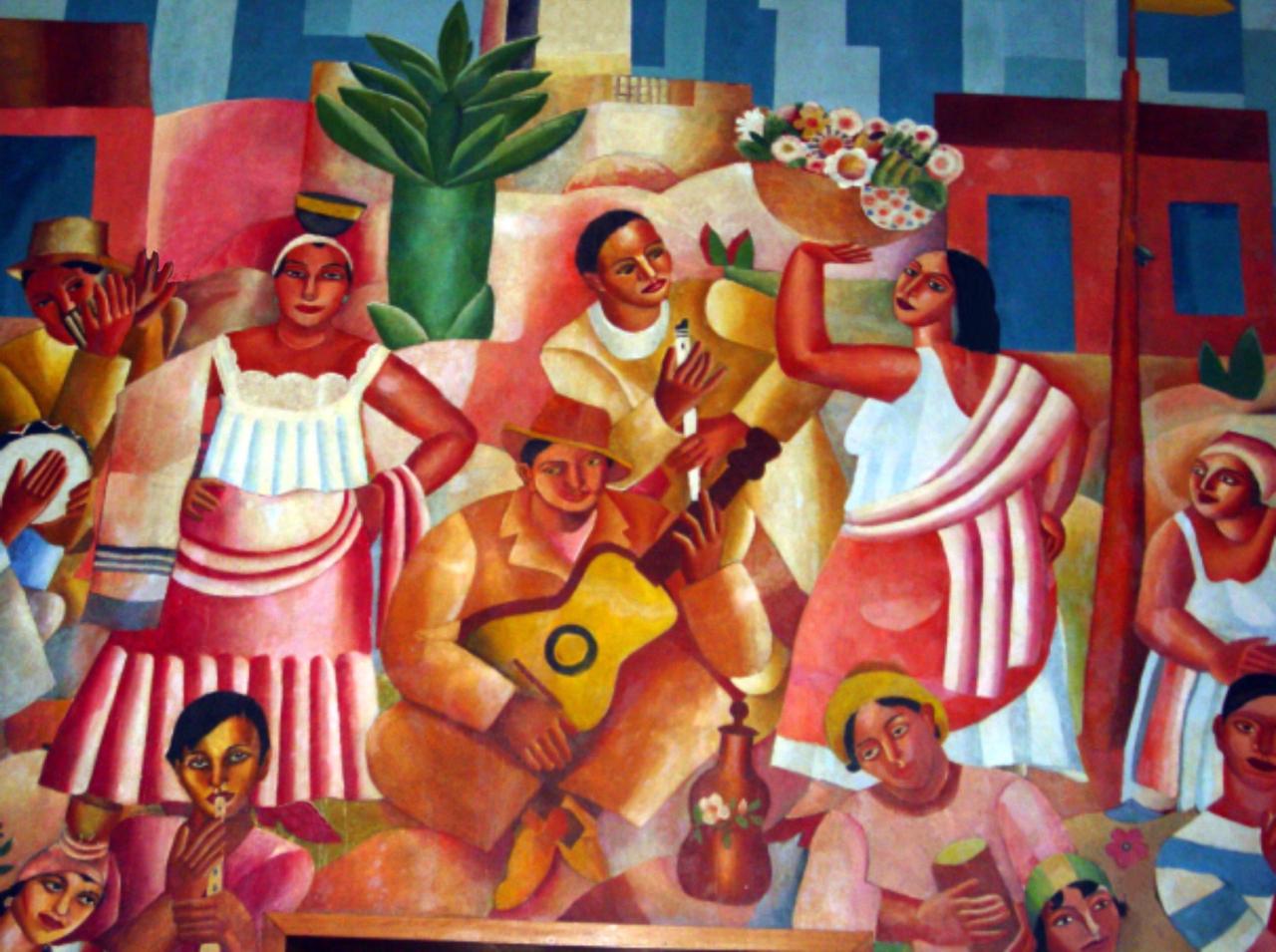 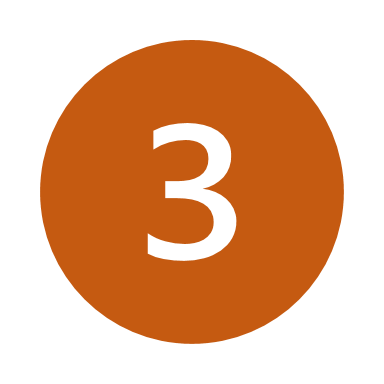 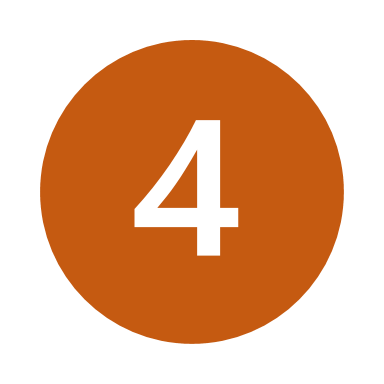 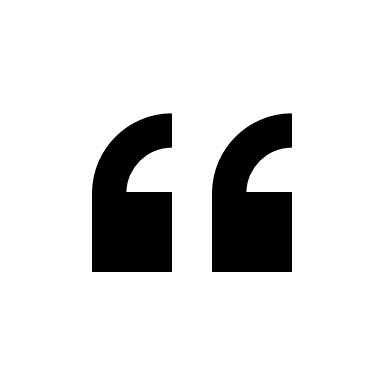 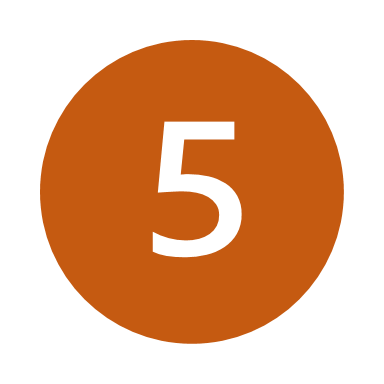 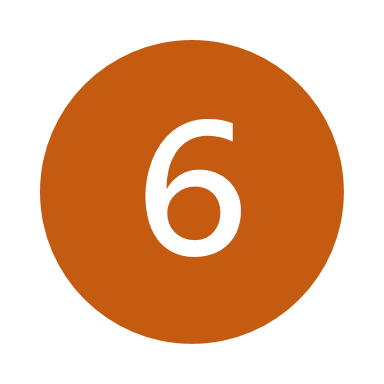 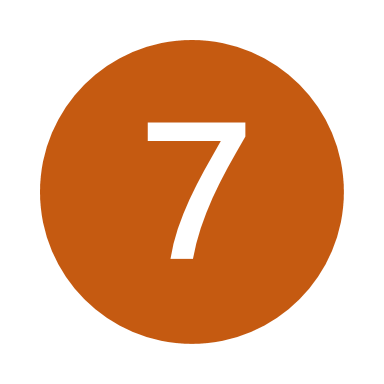 3 Números2762683514317689089244 Números1026110912971309215024852801354290805 Números160822722327891415615701861329986126 Números1156422107324076436142077114587 Números259021376401258 Números30291941942194339 Números127514028460173910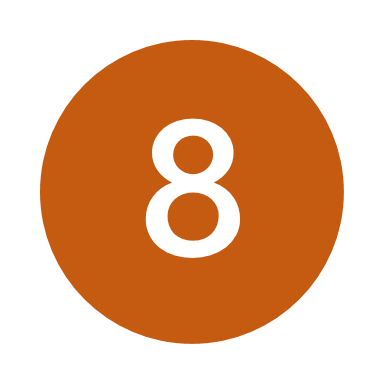 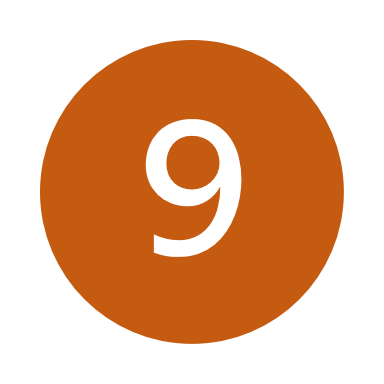 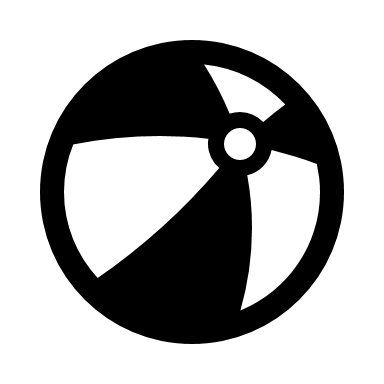 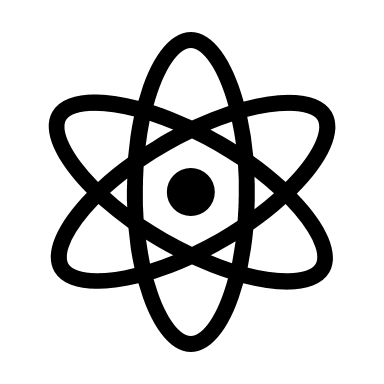 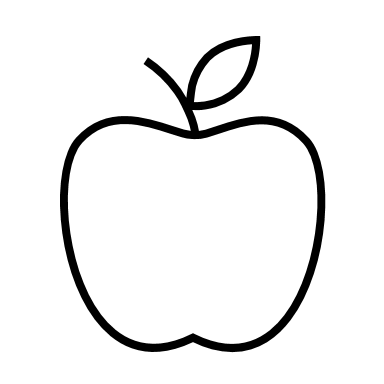 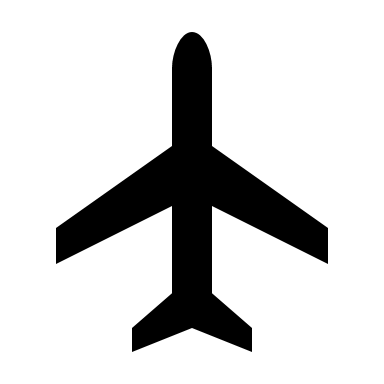 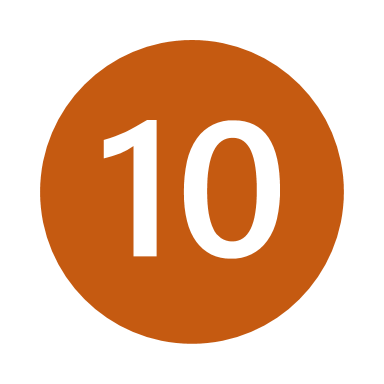 1 – Escolas Literárias no Brasil (Página 3)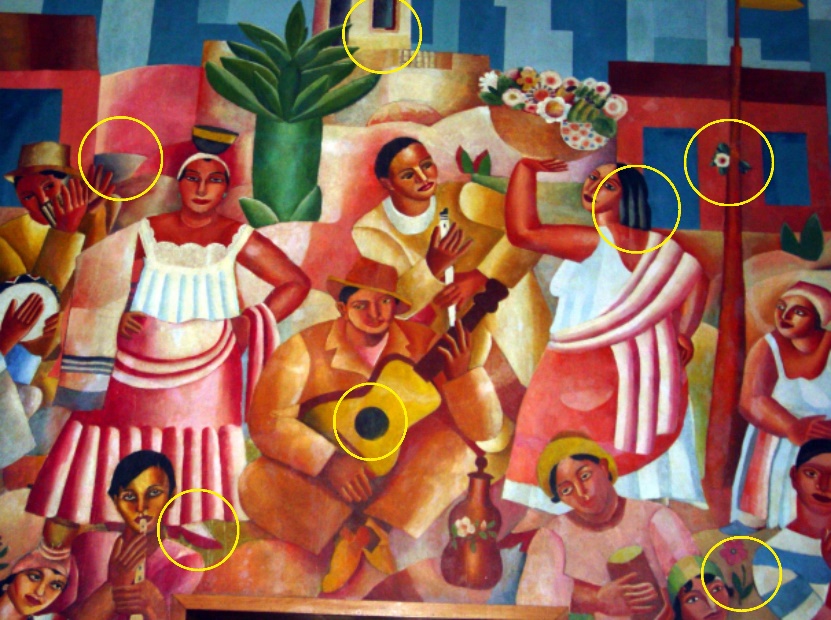 3 - Simbolismo (Página 5)4 – Diagrama (Páginas 6 e 7)5 – Sudoku (Página 8)Fácil6 - Gêneros Literários (Página 9)7 – Numerex (Página 10)8 – Tarefa de Literatura (Página 11)9 – Academia Brasileira de Letras (Página 12)10 – Diretas (Página 13) NATURALISMOEBNIDOCEHXTDEIBEACFILATHDERLEAJMEDADIVITEJBUSEBRAIGLKSHOENKVNEHICODAHCAMAKLIGAADRPSAQESOJFIAMILEKNNIGFZMSINESTESIASERGPFBISETJLMLRSAVODMCIASUOSEZURCBKIQBPIDOOANJGSDSSKFEILKELREMKUCHONETMKSIGQBALTPENGRHMAEIVRLAUGPDONQUJREGZDAUBELTECLNANLFERRLESERLUELGMTJCEDAOTNCMHCIHCXASGANTERRAZFRANDGTIAIOVGNBLRZTBLEMHXERIDFOMIANOMPUQSEVARUCUOLBGUAIEVPESLCSJMUEALEMAFPXVPHCLSMGDTEDHICSDNIJPBIHKCFLSNIOTBLNCIGLSMUSLQUFSUAZVASTSIAIREGOPANAMOFAMZJSGJKXGAMGONHIAMBNIOCRUVTKVBTEIEJLOILCTCMSTOSSMIHEAZDELADVAHELRDNSOIJINBOAVJPMOCOFGSAZNELMRNLCECKARLZKUNENEOROUPXRAFCOIIKAOZJSECICOPTHDLDSEBGIACJTBRFEOGSRUMENGQUJFZNEPNSNOSSRAKQUIBERCALITERACOESCIFIDIROHCDRMGSDUONOUKRNHTBKIMETAFORASHLFQKIUFAGDLCPAMLUINEKHAMIPCJBEISCUHMFLILEAIQACLEFXBETNEICSNOCBUSEHAComplexo de construções edificadas nas regiões mais altas do relevo das cidades-estados da Grécia antigaA7198314266557Especialidade médica que se dedica ao estudo e tratamento das doenças que atingem o sistema nervoso central e periféricoB52315493724556613Título em português de uma das obras da série de livros da escritora Stephenie MeyerC46153641187Elemento químico que possui símbolo TiD864215733835Estado do Nordeste brasileiroE903674295125Primeiro elemento da décima coluna da tabela periódicaF547822916Representação do corpo humano para atividades diversasG7727704479232Uma das áreas das ciências e do conhecimentoH286033881712Esporte coletivo muito utilizado para recreação infantil.I5968723948682Animação de origem japonesaJ43855823Que não é mentiraK18408920862Banda britânica de rock fundada em 1970L2175447(?) Keller, escritora, conferencista, ativista social e primeira pessoa surdo cega da história a conquistar um bachareladoM30108441Povo nômade que vivia em clãs nas terras prometidas de Canaã (sing.)N6745718056Notas Explicativas do Sistema HarmonizadoO347650Particípio passado do verbo ser/estar em inglêsP3616981C1G2P3L4B5I6A7K8F9M10C11H12B13,A14D15F16H17K18A19K20L21F22J23B24E25A26G27H28E29M30B31G32H33O34D35E36B37D38I39K40M41D42J43G44N45C46:L47I48B49O50E51B52C53F54B55N56A57J58~´´I59H60P61K62C64A65B66N67I68P69X,G70N71I72D73E74L75O76G77F78G79N80´P81I82A83M84J85D86C87H88K89E90~!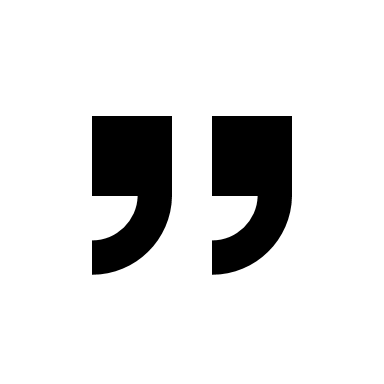 52741385326384746953138425379345719323571382265742865941527798365713641179211614833121144132821416251012157961163113753103169618375668513289214586169421431627106143158216410956595817694622127514028GÊNERO LITERÁRIOGÊNERO LITERÁRIOGÊNERO LITERÁRIOGÊNERO LITERÁRIOGÊNERO LITERÁRIOLUGARLUGARLUGARLUGARLUGARTÍTULOTÍTULOTÍTULOTÍTULOTÍTULORomanceCrônicaEpopeiaNovelaContoMetrópoleSertãoLitoralAmazôniaPantanalVidas ParalelasLágrimas de SolNosso ChãoO Sopro da VidaA Primeira HoraNOMEGabiNOMEViniNOMEAnaNOMELucasNOMECarolTÍTULOVidas ParalelasNTÍTULOLágrimas de SolNTÍTULONosso ChãoNTÍTULOO Sopro da VidaNNNSNTÍTULOA Primeira HoraNLUGARMetrópoleLUGARSertãoLUGARLitoralLUGARAmazôniaLUGARPantanalNOMEGÊNERO LITERÁRIOLUGARTÍTULOLocal de entrada para um interior (Pl.)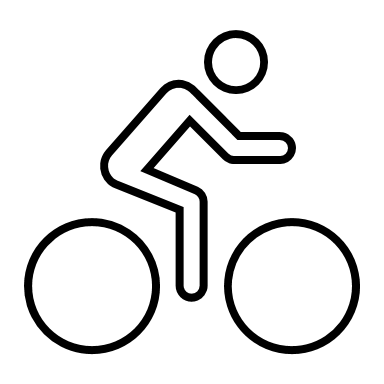 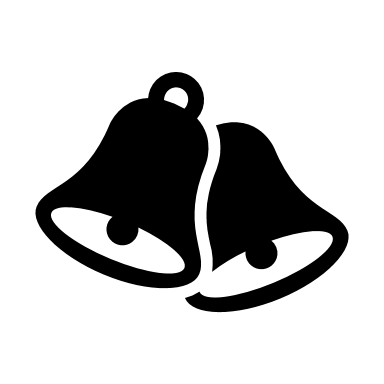 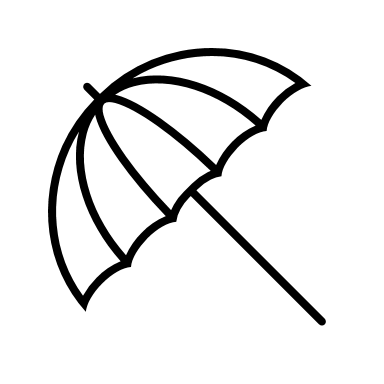 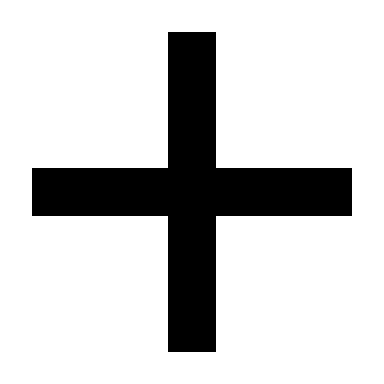 Objeto a que seu portador atribui o poder mágico de realizar os seus desejos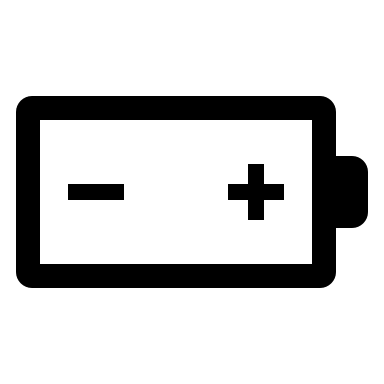 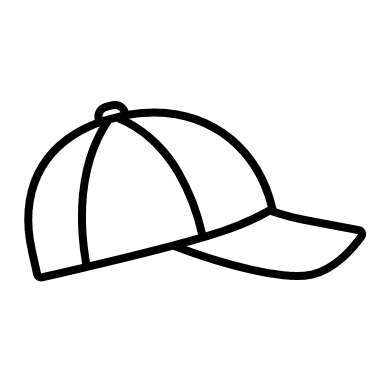 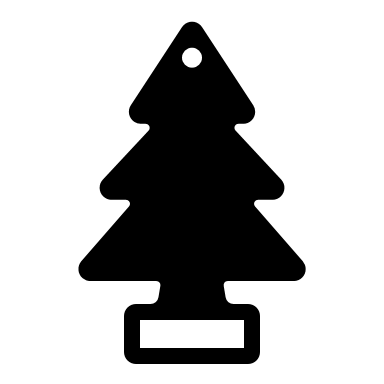 Sua Capital é Kiev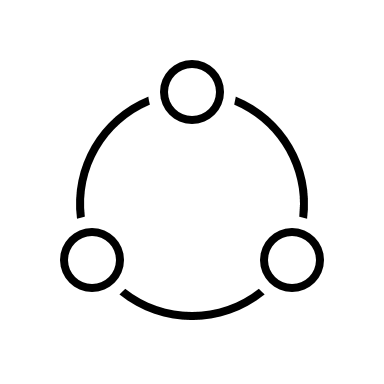 Deve deixar desobstruída para o recebimento do Papai Noel.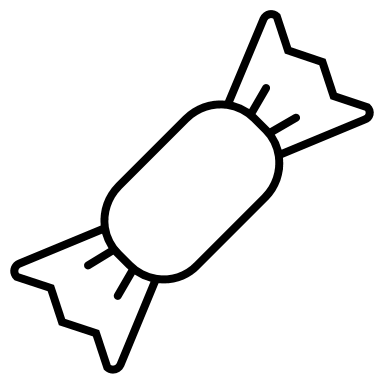 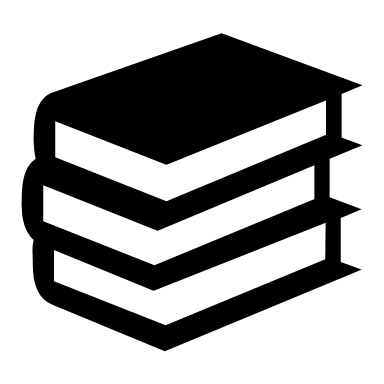 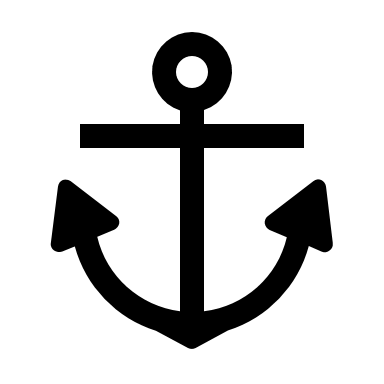 O mesmo que Baluarte (Arq.)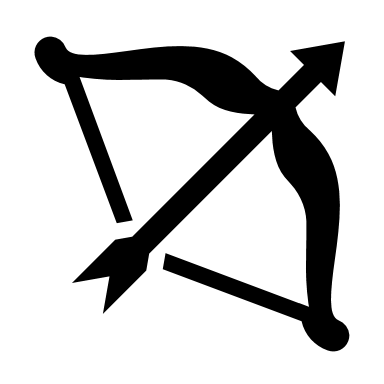 Que ou o que se adiciona ou acrescentaÍon poliatômico ou um radical consistindo em um átomo de fósforo e quatro de oxigênio (Quím.)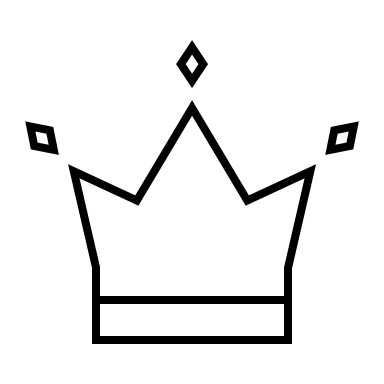 Sinal diacrítico gráfico do alfabeto latino (Port.)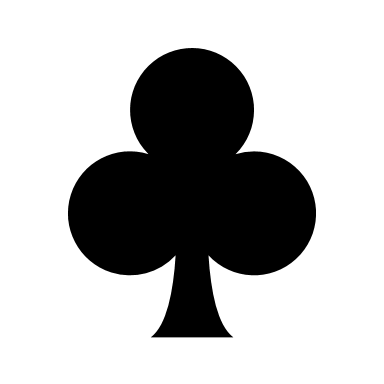 Conjunto de 13.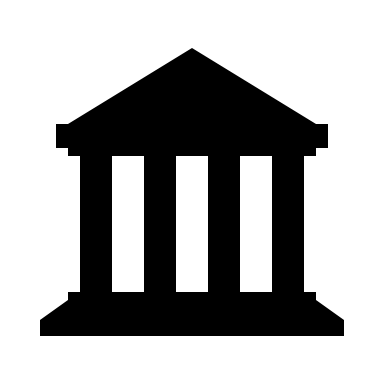 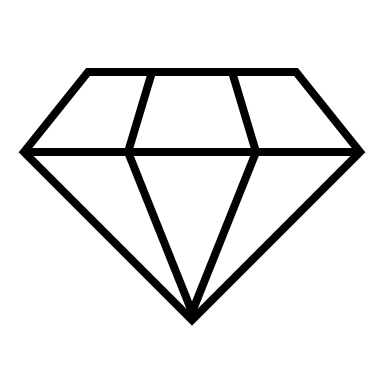 Unidade morfológica da série vermelha do sangue (Sing.)"Incidente em ______" último romance de Érico Veríssimo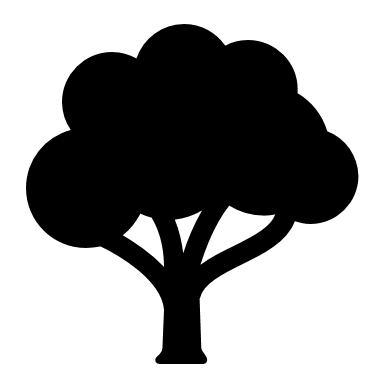 Estilo de ilustração que tem por finalidade satirizar (Pl.)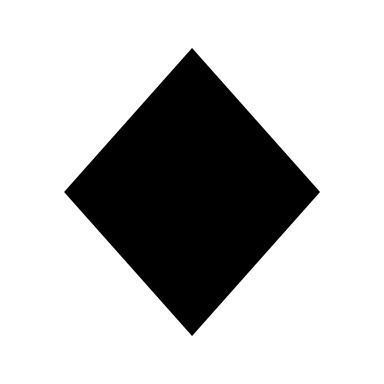 Capital da Líbia.Maior guerreiro da Ilíada, de Homero.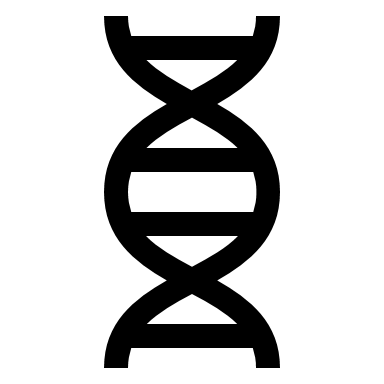 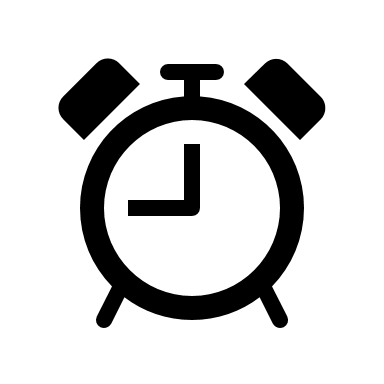 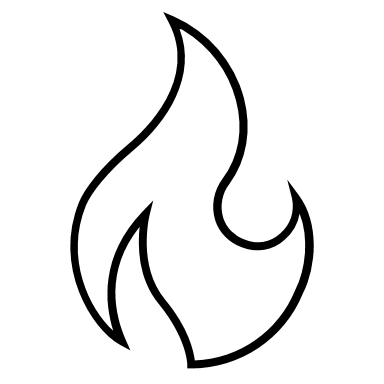 Autor de "Penso, logo existo"País transcon-tinentalObstrução dos folículos capilaresDe pouco valor; relesScooby (?)!, desenho de 1969Disposição sistemática dos elementos químicosDisposição sistemática dos elementos químicos(?) Vitória, dupla musicalUm planeta do sistema SolarDever; incum-bênciaA meta do atacante (fut.)Aveia em inglêsOrganização das Nações Unidas para Educação,Organização das Nações Unidas para Educação,PrecursorCiência e Cultura (sigla)TacapeEdgar Allan (?)Que existe no espaçoMarcelo (?), apresen-tadorSair do lugarBola pequena (Pop)Marcelo (?), apresen-tadorDocumen-to oficial que registra eventosBola pequena (Pop)Documen-to oficial que registra eventosUm dos canais que conduz urinaEnxofre (Quim)Network Address TranslationRomance de J. R. R. TolkienPrimeiro Graphic Novel vencedor do Prêmio Pulitzer de Literatura em 1992Chá, em inglêsUm dos pontos cardeaisPrimeiro Graphic Novel vencedor do Prêmio Pulitzer de Literatura em 1992(?) do agreste, romance de Jorge AmadoTransfe-riu; alheou; separouQue supera outro em número ou tamanho(?) Organa, personagem fictícia da série de filmes Star Wars(?) Organa, personagem fictícia da série de filmes Star WarsChefe de estado; realeza(?) virgem, diz ser o melhor tipo de azeitePessoas com nomes idênticos (sing.)Aquele que não desiste facilmente(?) virgem, diz ser o melhor tipo de azeiteInfarto Agudo do Miocár-dioConsoantes de "tudo"(?) virgem, diz ser o melhor tipo de azeiteInfarto Agudo do Miocár-dio9ª letra do alfabetoSereia do folclore brasileiroAutoriza-ção Espe- cial de TrânsitoAfianceiAltarFruto da amendo-eiraMaior Estado do Brasil (sigla)História sem (?), romance de Michael EndeHistória sem (?), romance de Michael EndeO doador universalRomance de Stephen King(?) déco, estilo decora-tivoMOPOSMODERNISMOAERBARROCONNARCADISMOSSQSIMUIAROMANTISMONENBIANHOSLAELMITNIOSUTSPREMODERNISMOOASOLMIOSMOEBNIDOCEHXTDEIBEACFILATHDERLEAJMEDADIVITEJBUSEBRAIGLKSHOENKVNEHICODAHCAMAKLIGAADRPSAQESOJFIAMILEKNNIGFZMSINESTESIASERGPFBISETJLMLRSAVODMCIASUOSEZURCBKIQBPIDOOANJGSDSSKFEILKELREMKUCHONETMKSIGQBALTPENGRHMAEIVRLAUGPDONQUJREGZDAUBELTECLNANLFERRLESERLUELGMTJCEDAOTNCMHCIHCXASGANTERRAZFRANDGTIAIOVGNBLRZTBLEMHXERIDFOMIANOMPUQSEVARUCUOLBGUAIEVPESLCSJMUEALEMAFPXVPHCLSMGDTEDHICSDNIJPBIHKCFLSNIOTBLNCIGLSMUSLQUFSUAZVASTSIAIREGOPANAMOFAMZJSGJKXGAMGONHIAMBNIOCRUVTKVBTEIEJLOILCTCMSTOSSMIHEAZDELADVAHELRDNSOIJINBOAVJPMOCOFGSAZNELMRNLCECKARLZKUNENEOROUPXRAFCOIIKAOZJSECICOPTHDLDSEBGIACJTBRFEOGSRUMENGQUJFZNEPNSNOSSRAKQUIBERCALITERACOESCIFIDIROHCDRMGSDUONOUKRNHTBKIMETAFORASHLFQKIUFAGDLCPAMLUINEKHAMIPCJBEISCUHMFLILEAIQACLEFXBETNEICSNOCBUSEHAACROPOLENEUROLOGIAECLIPSETITANIOALAGOASNIQUELMANEQUIMHUMANASQUEIMADAANIMEVERDADEQUEENHELENQUENEUNESHBEENLIBERDADE,ESSAPALAVRAQUEOSONHOHUMANOALIMENTA:QUENÃOHÁNINGUÉMQUEEXPLIQUE,ENINGUÉMQUENÃOENTENDA!934278156576143892218965437427819365659734218183526749742691583365487921891352674527416398864937521931285746386524917742691853159378264215863479693742185478159632PFROMANCEEBPNSUOCONTOILPOVDRAMAEMEDIELETRAGEDIAACIUOCRONICATRSONETODLANEPICOTSLRIAIRICFARSAOO4327891065224856407643110921501309019084114601739102722323480551156421608227649612751402877680735192403986126104280123511861329297GÊNERO LITERÁRIOGÊNERO LITERÁRIOGÊNERO LITERÁRIOGÊNERO LITERÁRIOGÊNERO LITERÁRIOLUGARLUGARLUGARLUGARLUGARTÍTULOTÍTULOTÍTULOTÍTULOTÍTULOROMANCECRÔNICAEPOPEIANOVELACONTOMETRÓPOLESERTÃOLITORALAMAZÔNIAPANTANALVIDAS PARALELASLÁGRIMAS DE SOLNOSSO VHÃOO SOPRO DA VIDAA PRIMEIRA HORANOMEGABINNSNNNNSNNNSNNNNOMEVINISNNNNNNNSNNNNSNNOMEANANNNNSNNNNSNNNNSNOMELUCASNSNNNSNNNNSNNNNNOMECAROLNNNSNNSNNNNNSNNTÍTULOVIDAS PARALELASNSNNNSNNNNTÍTULOLÁGRIMAS DE SOLNNSNNNNSNNTÍTULONOSSO CHÃONNNSNNSNNNTÍTULOO SOPRO DA VIDASNNNNNNNSNTÍTULOA PRIMEIRA HORANNNNSNNNNSLUGARMETRÓPOLENSNNNLUGARSERTÃONNNSNLUGARLITORALNNSNNLUGARAMAZÔNIASNNNNLUGARPANTANALNNNNSNOMEGÊNERO LITERÁRIOLUGARTÍTULOGABIEPOPEIALITORALLÁGRIMAS DE SOLVINIROMANCEAMAZÔNIAO SOPRO DA VIDAANACONTOPANTANALA PRIMEIRA HORALUCASCRÔNICAMETRÓPOLEVIDAS PARALELASCAROLNOVELASERTÃONOSSO CHÃOUMBRAISTALISMÃUCRÂNIACHAMINÉBASTIÃOADITIVOFOSFATOCEDILHATREZENAHEMÁCIAANTARESCHARGESTRÍPOLIAQUILESDAVDTMERCURIOANASUNOLOGBOCSENUPOETASESPACIALRIIPELOTAATALTANPEMAUSVEEOSRMAIORHTIETAREIOLTEIMOSOBEXTRAITDBIARAFIEIIARAACTIAAMENDOA